Name: Sally PhanYear: 10Splatter – Model sitting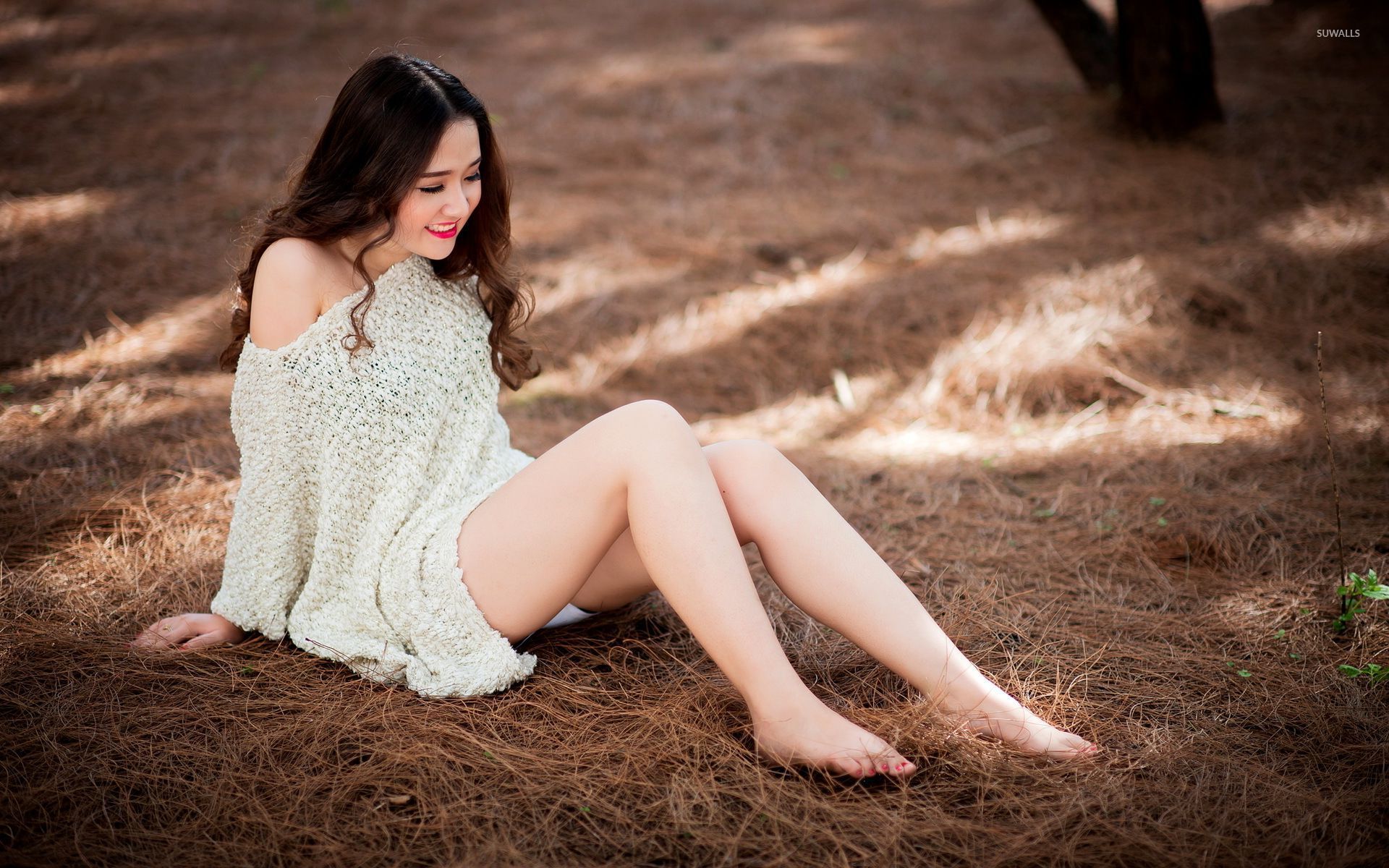 Step 1: Open the model sitting on Photoshop and Crtl + J to make the new layer 1 and then hide it.Click Polygonal Lasso Tool then select around the model. Make sure I was select the mother layer and delete it.Step 2:Put hide away for the second layer. Select the Quick Selection Tool and select around her then Ctrl + J to  make the new layer and also delete the Layer 1.Copy the Layer 2 to makes another layer. Click the Layer 2 and go to Filter select the Liquify then click to the first tool on the right hand and put her back going out then click ok.Step 3:Select the layer mask for the Layer 2 and Layer 2 copy.Click on Layer 2 and Ctrl + I to fill black for that layer. After that click on the Layer 2 copy and select the Brush Tool then click on the Brush number 51, make the brush bigger, makesure the colour is black and lick on her back and hand.Click on the Layer 2 select the Brush number 99 and make the colour is white then fill around the back and hand I put out before. Used the bigger size and smaller size depend on how it looks good.Step 4:Click on Solid colour and select the dark blue colour then make it become the Exclusion, fill the Opacity down about 80%.Step 5:Save it in JPG.Here we go: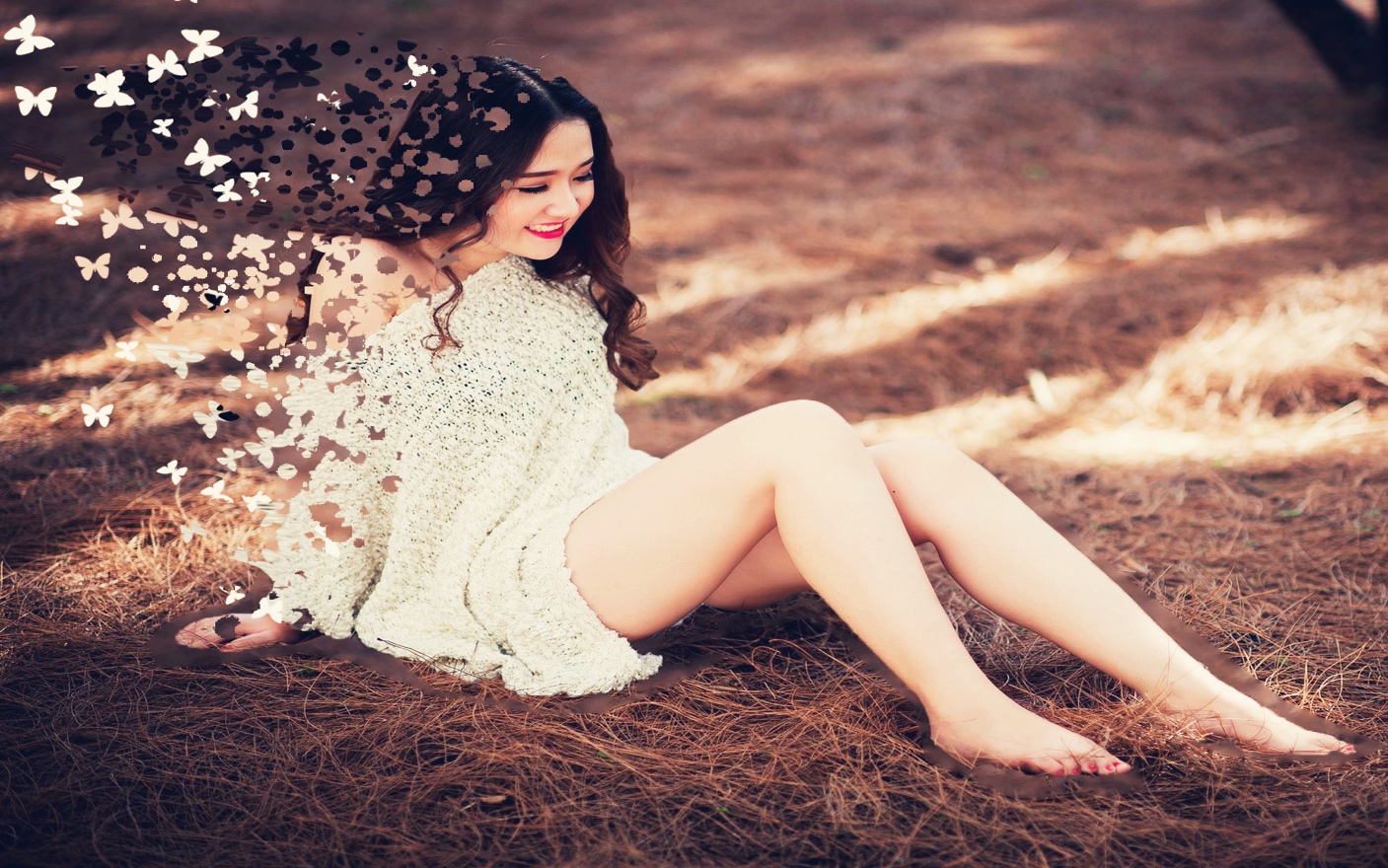 